Søke om friplass, Søknadsskjema friplasser 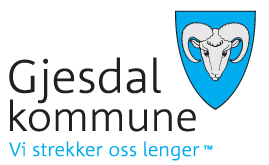 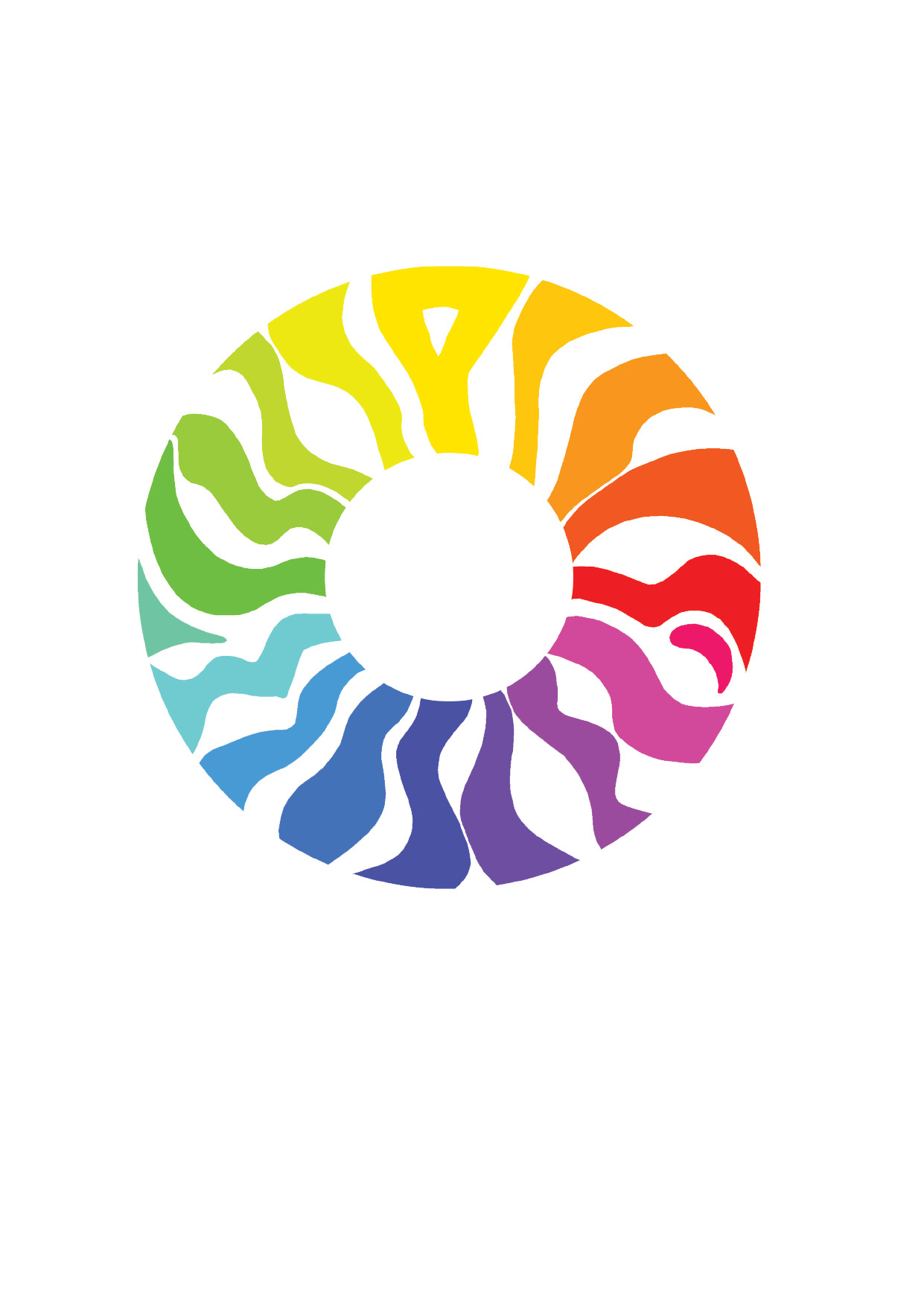 Gjesdal kulturskole Skoleåret 2023-2024For å søke friplass, må man først ha søkt om, og fått tildelt, elevplass ved kulturskolen etter ordinært opptak: www.minskole.no/gjesdalk Friplasser må søkes for hvert skoleår og gjelder kun elever under 18 år. Friplass tildeles for kun et kulturskoletilbud per elev. Søknader prioriteres etter:Familiens størrelse og samlede inntekt, hvor lavest inntekt prioriteres Husstanden må ha bostedsadresse i Gjesdal kommuneOm du kan få friplass avhenger av familiens størrelse og samlede inntekt. Det er fastsatte inntektsgrenser som gjelder, og skatteoppgjør for forrige inntektsår må legges ved søknaden. Inntektsgrensene per år i husstander er satt til:Søknadsfrist: 1. juni 2023 (innen da får dere beskjed om dere har fått plass i kulturskolen)Må fylles ut av søker:Antall barn under 18 år i vår husstand:Antall voksne i vår husstand:Vår samlede inntekt i husstanden:Navn på elev det søkes for:Disiplin det søkes på:Jeg bekrefter å ha lagt ved skatteoppgjør fra forrige inntektsår:Jeg bor i Gjesdal kommune og bekrefter at opplysningene i søknaden er korrekte: Søknad sendes til: 	Gjesdal kulturskole, Rettedalen 1, 4330 ÅlgårdDato:			Underskrift søker:Antall barn under 18 år:    1 voksen               2 voksne1 barn                                277 500 kr             435 000 kr2 barn                                370 000 kr             522 000 kr3 barn                                462 500 kr             695 000 kr4 barn                                555 000 kr             700 000 kr5 barn                                647 500 kr             780 000 kr 